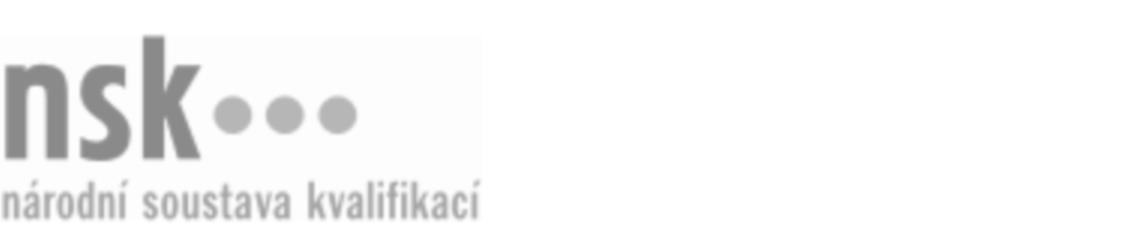 Kvalifikační standardKvalifikační standardKvalifikační standardKvalifikační standardKvalifikační standardKvalifikační standardKvalifikační standardKvalifikační standardDělník v koželužské výrobě  (kód: 32-031-E) Dělník v koželužské výrobě  (kód: 32-031-E) Dělník v koželužské výrobě  (kód: 32-031-E) Dělník v koželužské výrobě  (kód: 32-031-E) Dělník v koželužské výrobě  (kód: 32-031-E) Dělník v koželužské výrobě  (kód: 32-031-E) Dělník v koželužské výrobě  (kód: 32-031-E) Autorizující orgán:Ministerstvo průmyslu a obchoduMinisterstvo průmyslu a obchoduMinisterstvo průmyslu a obchoduMinisterstvo průmyslu a obchoduMinisterstvo průmyslu a obchoduMinisterstvo průmyslu a obchoduMinisterstvo průmyslu a obchoduMinisterstvo průmyslu a obchoduMinisterstvo průmyslu a obchoduMinisterstvo průmyslu a obchoduMinisterstvo průmyslu a obchoduMinisterstvo průmyslu a obchoduSkupina oborů:Kožedělná a obuvnická výroba a zpracování plastů (kód: 32)Kožedělná a obuvnická výroba a zpracování plastů (kód: 32)Kožedělná a obuvnická výroba a zpracování plastů (kód: 32)Kožedělná a obuvnická výroba a zpracování plastů (kód: 32)Kožedělná a obuvnická výroba a zpracování plastů (kód: 32)Kožedělná a obuvnická výroba a zpracování plastů (kód: 32)Týká se povolání:Kvalifikační úroveň NSK - EQF:222222222222Odborná způsobilostOdborná způsobilostOdborná způsobilostOdborná způsobilostOdborná způsobilostOdborná způsobilostOdborná způsobilostNázevNázevNázevNázevNázevÚroveňÚroveňVolba postupu práce, materiálů a pomůcek v koželužské výroběVolba postupu práce, materiálů a pomůcek v koželužské výroběVolba postupu práce, materiálů a pomůcek v koželužské výroběVolba postupu práce, materiálů a pomůcek v koželužské výroběVolba postupu práce, materiálů a pomůcek v koželužské výrobě22Obsluha koželužských strojů a zařízeníObsluha koželužských strojů a zařízeníObsluha koželužských strojů a zařízeníObsluha koželužských strojů a zařízeníObsluha koželužských strojů a zařízení22Seřizování, ošetřování a údržba koželužských strojů a zařízeníSeřizování, ošetřování a údržba koželužských strojů a zařízeníSeřizování, ošetřování a údržba koželužských strojů a zařízeníSeřizování, ošetřování a údržba koželužských strojů a zařízeníSeřizování, ošetřování a údržba koželužských strojů a zařízení22Výroba a opracování holiny v koželužské výroběVýroba a opracování holiny v koželužské výroběVýroba a opracování holiny v koželužské výroběVýroba a opracování holiny v koželužské výroběVýroba a opracování holiny v koželužské výrobě22Úprava a zpracování usní a kožešin po činěníÚprava a zpracování usní a kožešin po činěníÚprava a zpracování usní a kožešin po činěníÚprava a zpracování usní a kožešin po činěníÚprava a zpracování usní a kožešin po činění22Dělník v koželužské výrobě ,  29.03.2024 6:20:45Dělník v koželužské výrobě ,  29.03.2024 6:20:45Dělník v koželužské výrobě ,  29.03.2024 6:20:45Dělník v koželužské výrobě ,  29.03.2024 6:20:45Strana 1 z 2Strana 1 z 2Kvalifikační standardKvalifikační standardKvalifikační standardKvalifikační standardKvalifikační standardKvalifikační standardKvalifikační standardKvalifikační standardPlatnost standarduPlatnost standarduPlatnost standarduPlatnost standarduPlatnost standarduPlatnost standarduPlatnost standarduStandard je platný od: 26.04.2016Standard je platný od: 26.04.2016Standard je platný od: 26.04.2016Standard je platný od: 26.04.2016Standard je platný od: 26.04.2016Standard je platný od: 26.04.2016Standard je platný od: 26.04.2016Dělník v koželužské výrobě ,  29.03.2024 6:20:45Dělník v koželužské výrobě ,  29.03.2024 6:20:45Dělník v koželužské výrobě ,  29.03.2024 6:20:45Dělník v koželužské výrobě ,  29.03.2024 6:20:45Strana 2 z 2Strana 2 z 2